17 octobre 2019Le nouveau T-Roc R : performances remarquables et mode de vie sportifPuissant comme une véritable voiture de sport, décontracté comme un CUV polyvalent, le nouveau T-Roc R est dès à présent la nouvelle star de la famille T-Roc. Avec ses 221 kW/300 ch, ce condensé de puissance de Volkswagen R accélère de 0 à 100 km/h en à peine 4,8 secondes. La vitesse maximale est de 250 km/h. L’électronique régule prudemment la progression de la nouvelle version phare du T-Roc.Le moteur moderne de 2,0 l TSI avec transmission intégrale intelligente 4MOTION confère au nouveau T-Roc R d’excellentes caractéristiques de conduite. La turbocompression et l’injection directe assurent un couple impressionnant de 400 Nm même quand la vitesse de rotation est faible. Grâce à la large plage de régimes, le T-Roc R se déplace dans presque toutes les situations en proposant des performances optimales. Le système de freinage haute performance assure de courtes distances de freinage. À l’inverse, la fonction Launch Control de série assure un démarrage rapide. Pour ceux qui apprécient une conduite plus ambitieuse, il est également possible de désactiver le programme électronique de stabilisation ESC. La boîte DSG à 7 rapports est toujours incluse dans le prix d’achat et a été adaptée spécifiquement au T-Roc R sportif. La transmission intégrale 4MOTION éprouvée répartit en quelques millisecondes la surdose de puissance entre les roues arrière et avant en fonction des besoins et du patinage. Il en résulte la meilleure traction possible, même si les conditions climatiques sont mauvaises, par exemple sur chaussée mouillée ou enneigée, et si le terrain est difficile.Inimitable, même de l’extérieurLe pare-chocs de style R, les entrées d’air à lamelles noires et le logo R de la calandre noire sont des signes distinctifs de la puissante famille R de Volkswagen. Les phares LED assurent un éclairage parfait de la route et une visibilité optimale du véhicule. Les feux de jour sont intégrés verticalement dans le pare-chocs avant spécialement conçu pour le T-Roc R, ce qui rend la version phare reconnaissable de loin au sein de la gamme. Les feux arrière LED sont de teinte rouge foncé, ce qui est typique de la gamme R. Les deux sorties d’échappement doubles gauche et droite à l’arrière sont chromées. Le système d’échappement en titane « Performance » R en option du spécialiste Akrapovič se distingue par un son spécifique, un design inimitable des embouts d’échappement et un poids réduit d’environ 7 kg.Volant sport à méplat avec palettes dans l’habillage RLe volant sport multifonction à méplat est revêtu de cuir. Les remarquables surpiqûres Crystal Grey et le logo R attirent tous les regards. Agréablement rembourré, il tient bien en main et procure une sensation très directe pour la direction progressive du T-Roc R. Le rapport de transmission assure un comportement de direction optimisé, direct et contrôlé, ainsi qu’un contact parfait avec la chaussée. Combiné au châssis sport de série, la dynamique de conduite sur les routes sinueuses et le confort de conduite au quotidien sont améliorés, par exemple lorsqu’il s’agit de manœuvrer ou de se garer. Les deux palettes servant à changer manuellement de vitesse se trouvent à l’arrière du volant. Les sept rapports de la boîte à double embrayage peuvent être sélectionnées en un clin d’œil grâce à cette palette facile à saisir.Connectivité intelligente & systèmes d’aide à la conduite modernesL’écran tactile TFT de 8 pouces façon tablette se connecte en quelques secondes à un smartphone. Certaines applications pour Android et iOS peuvent être affichées en grand et commandées à l’aide d’App-Connect disponible en option. Il en va de même pour les entrées de votre répertoire, les listes musicales et les entrées de calendrier. L’interface téléphonique Comfort en option permet de recharger par induction. Les tablettes et les iPad peuvent également être connectés par wi-fi. Différents profils et affichages peuvent être sélectionnés au moyen de l’écran d’information actif multicolore.Comme pour tous les modèles T-Roc, la version R est également équipée de systèmes d’aide à la conduite modernes. Le détecteur de fatigue de série, le service d’appel d’urgence automatique et l’assistant de freinage en côte et en descente en font partie. D’autres systèmes d’aide à la conduite disponibles en option rendent le T-Roc R encore plus confortable. Le régulateur adaptatif de la vitesse ACC stop & go, le Traffic Jam Assist, le Rear Traffic Alert, l’assistant de maintien de trajectoire Lane Assist, le Blind Spot Sensor et le système de freinage d’urgence Front Assist sont inclus dans le pack d’aide à la conduite attractif.Press contact VolkswagenJean-Marc PontevillePR ManagerTél. : +32 (0)2 536.50.36Jean-marc.ponteville@dieteren.beS.A. D’Ieteren N.VMaliestraat 50, rue du Mail1050 Brussel/BruxellesBTW/TVA BE0403.448.140RPR Brussel/RPM Bruxelles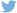 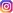 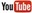 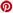 Plus d’informationshttp://www.dieteren.be/dieteren-auto-fr.htmlLe modèle phare sportif de 221 kW/300 ch et un couple de 400 Nm T-Roc R de série avec transmission intégrale 4MOTION, boîte DSG à 7 rapports, direction progressive, châssis sport avec sélection du profil de conduite et système antipatinage désactivableLe Groupe Volkswagenwww.volkswagenag.comD’Ieterenhttp://www.dieteren.com/fr